Załącznik nr 2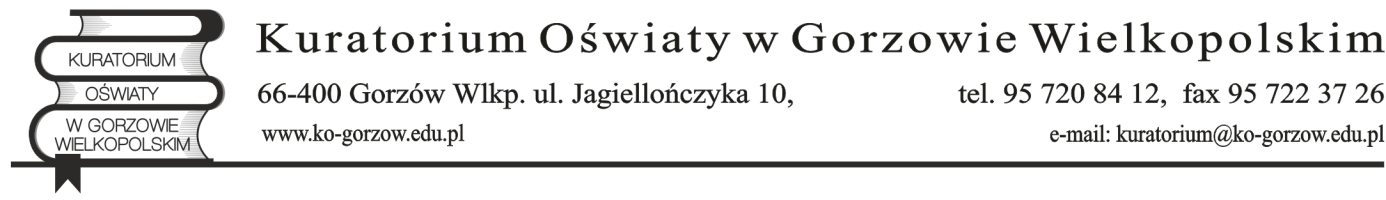 Szanowna/y Pan/i Imię i nazwiskoNazwa szkoły lub placówkiul. adres00-000 xxxxxxxxxxxZnak: KO.II.5535.xx.20xx.xx			Gorzów Wielkopolski ………….. 202.. r.Sprawa: ocena pracy dyrektora szkoły.Na podstawie § 4 ust. 1 i § 11 ust. 4 rozporządzenia Ministra Edukacji i Nauki z dnia 25 sierpnia 2022 r. w sprawie oceny pracy nauczycieli (Dz. U. z 2022 r. poz. 1822) uprzejmie informuję, że z inicjatywy ... w dniu ... rozpoczęto dokonywanie oceny Pana/ Pani pracy.